◆上伊那【男子個人戦】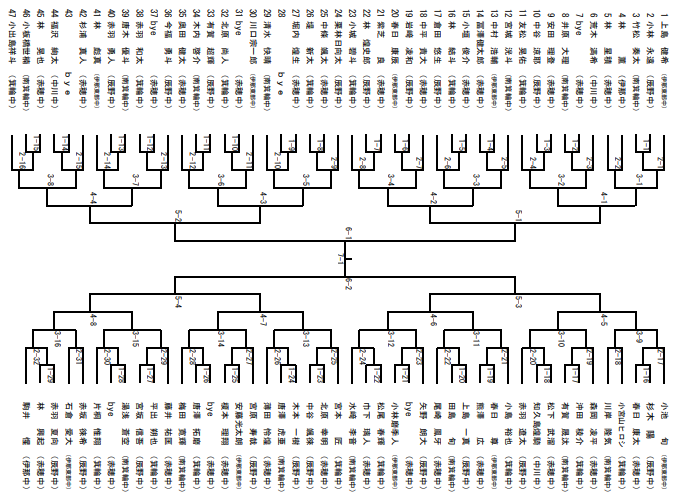 ◆上伊那【女子個人戦】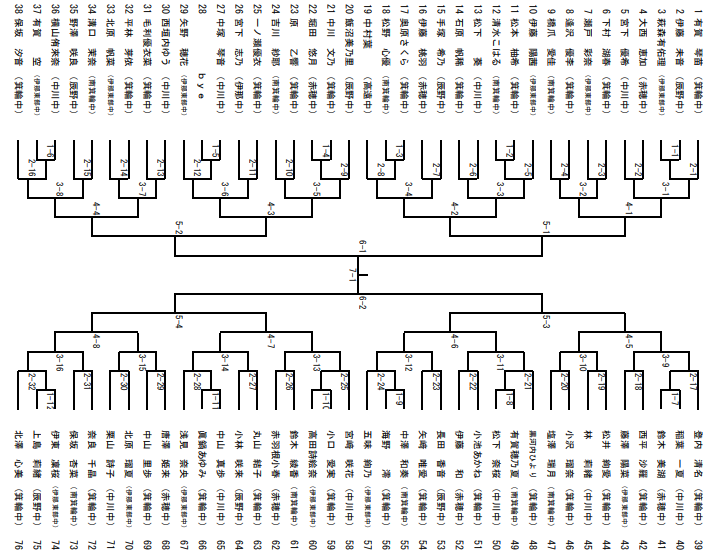 